Gentsnight 14 januari 2019!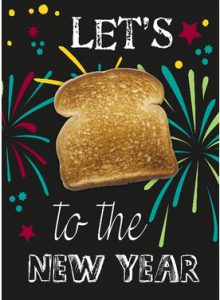 2018 is voorbij gevlogen,2019 een jaar vol nieuwe kansen & dromen!Een nieuwe start waar we samen opnieuw veel bijzonders zullen realiseren……We komen samen bij Lagaar voor de start van een nieuw jaar!Om 19u30 tikken we op het nieuwe jaar!Mogen wij hierbij vragen om tijdig in te schrijven……….Een fijne kerst en een 2019 met alles wat blij maakt & waar je van houdt!GroetjesAnn & Monique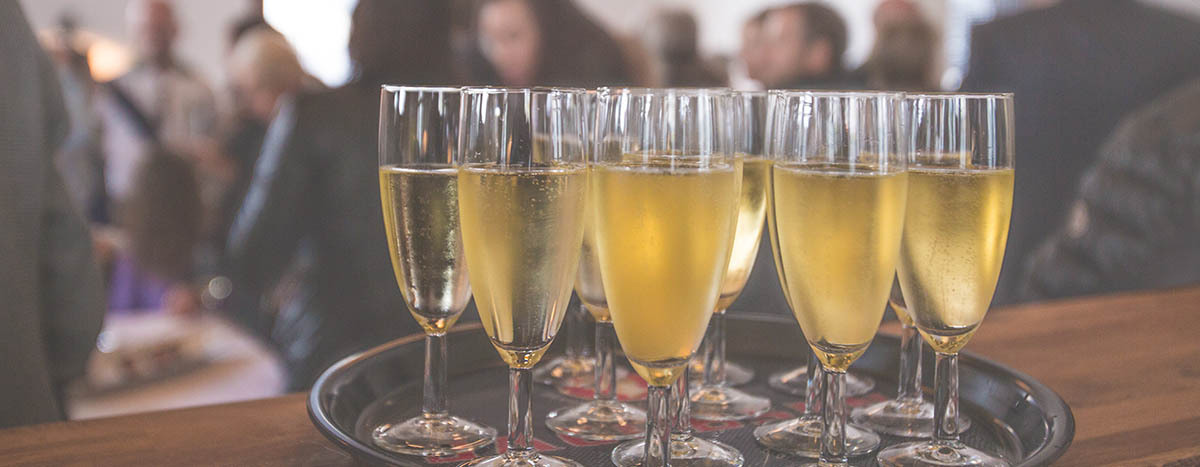 PS: Reeds vele kaarten verkocht of uitgedeeld???Charlotte heeft er nog veel ter beschikking…samen gaan we opnieuw …….voor een volle zaal 